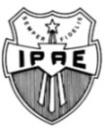 		               INSTITUTO  PEDAGOGICO ANGLO ESPAÑOL, A. C.SECUNDARIA   ES4-40		                                          Acuerdo de Incorporación a la SEP  No. 956680  de  fecha  21-08-1995			SOLICITUD DE DIAGNÓSTICO DE ADMISIÓN.		                                             CICLO ESCOLAR  2019 -  2020NOMBRE: _________________________________________________________________________________     APELLIDO PATERNO			                          APELLIDO MATERNO             		             NOMBRE(S)EDAD:	__________ AÑOS            __________MESES.DOMICILIO: _________________________________________________________________________________CALLE                            		 NO.                              		COLONIA__________________________________________________________________________________________________________________________C. P.				DELEGACIÓN			                           TEL. PARTICULARESCUELA DE PROCEDENCIA:  ___________________________________________________________NOMBRE DEL PADRE:  ________________________________________________________________PROFESIÓN U OCUPACIÓN: _____________________________________________________________EMPRESA DONDE TRABAJA:_____________________________________________________________TELÉFONO DEL CENTRO DE TRABAJO: _______________      EXT._______           TEL. CELULAR: _______________NOMBRE DE LA MADRE:________________________________________________________________PROFESIÓN U OCUPACIÓN: _____________________________________________________________EMPRESA DONDE TRABAJA:  ____________________________________________________________TELÉFONO DEL CENTRO DE TRABAJO: ________________  EXT.__________    TEL. CELULAR:__________________ESTADO CIVIL:CASADOS             DIVORCIADOS             SEPARADOS           VIUDO (A)            PAPÁ O MAMÁ SOLTERO (A)UNIÓN LIBRE    PADECE ALGUNA ENFERMEDAD O ALERGIA     SI	    NO	¿Cuál?  _________________________________¿TIENE HERMANO (A) ESTUDIANDO EN LA SECUNDARIA  DEL  IPAE?         SI        	NO_______________________________NOMBRE Y FIRMA DEL ALUMNO(A) SOLICITANTEMLGRJalapa  44,   Col. Roma,  06700     Cuauhtémoc,  Ciudad de México     Tel.  5525 7636  al  38 	www.ipaesec.edu.mx                     Facebook   @IPAEJalapa44		                      INSTITUTO  PEDAGOGICO ANGLO ESPAÑOL, A. C.    SECUNDARIA   ES4-40		                                        Acuerdo de Incorporación a la SEP  No. 956680  de  fecha  21-08-1995	PARA LOS PADRES DE FAMILIA1.  ¿POR QUÉ DESEA QUE SU HIJO (A) INGRESE AL INSTITUTO PEDAGÓGICO ANGLO ESPAÑOL?____________________________________________________________________________________________________________________________________________________________________________________________________2.   COMO PADRE DE FAMILIA, ¿CUÁLES  SON SUS EXPECTATIVAS RESPECTO A ESTA ESCUELA?    ____________________________________________________________________________________________________________________________________________________________________________________________________3. ¿QUÉ ASPECTOS CONSIDERA USTED MÁS IMPORTANTES EN LA EDUCACIÓN DE SU HIJO (A)?__________________________________________________________________________________________________________________________________________________________________________________________________4.   ¿QUÉ VALORES FOMENTA EN CASA PARA FORTALECER EL RENDIMIENTO ESCOLAR DE SU HIJO (A)?____________________________________________________________________________________________________________________________________________________________________________________________________5. EL INSTITUTO CUENTA CON ESCUELA PARA PADRES. ¿QUÉ TEMAS SON DE SU INTERÉS PARA SER TRATADOS       EN SUS  CONFERENCIAS MENSUALES?____________________________________________________________________________________________________________________________________________________________________________________________________6.¿ QUÉ RELIGIÓN SE PRACTICA EN CASA?______________________________________________________________________________________________________________________________		        	          _____________________________NOMBRE  Y  FIRMA DEL PADRE O TUTOR		         		                  NOMBRE Y FIRMA DE LA MADRE O TUTORAFECHA: ____________________MLGRJalapa  44,   Col. Roma,  06700     Cuauhtémoc,  Ciudad de México.     Tel.  5525 7636  al  38www.ipaesec.edu.mx                     Facebook   @IPAEJalapa44   INSTITUTO  PEDAGOGICO ANGLO ESPAÑOL, A. C.SECUNDARIA   ES4-40		                                        Acuerdo de Incorporación a la SEP  No. 956680  de  fecha  21-08-1995	DIAGNÓSTICOS DE ADMISIÓN CICLO  ESCOLAR   2019-2020Estimados Padres de Familia:	Les saludamos muy cordialmente y queremos comunicarles que conforme a la programación de actividades del  Instituto Pedagógico Anglo Español Secundaria, Plantel Jalapa 44,  llevaremos a cabo los DIAGNÓSTICOS DE ADMISIÓN correspondientes al ciclo escolar 2019-2020,  de acuerdo a lo siguiente:1. FECHAS:30 de enero       (miércoles) 22 de febrero    (viernes)26 de marzo      (martes)23 de mayo       (jueves)21 de junio        (viernes)12 de julio         (viernes)31 de julio	     (miércoles )       De 8:00 a 14:00 hrs. El diagnóstico consta de Evaluación Psicométrica, Conocimientos,                         Interacción Social y Coordinación Motriz.2. REQUISITOS para presentar el Diagnóstico de  Admisión, son:Tener promedio aprobatorio en todas las materiasPago del Diagnóstico de Admisión ($400.00  a pagar en la Administración General del Colegio )Dos fotografías recientes, tamaño infantil, en color o blanco y negroLlenar la Solicitud de Diagnóstico de AdmisiónPresentar copia fotostática de:Acta de nacimiento (2).Curp.Boleta de calificaciones (oficial/interna) del grado que está cursando, actualizada a la fecha de presentación.Constancia de buena conducta.3. CUÁNDO Y DÓNDE: presentar estos documentos 4 ó 5 días antes de la fecha elegida para el diagnóstico;     se recibirán en la Administración General, de lunes a jueves, de 8:00 a 14:00 hrs.4. EL DÍA   que presenten el Diagnóstico de Admisión, los aspirantes deberán:Llegar  a más tardar a las 7:50 a.m.Traer el recibo de pago del mismo  (sin éste, no podrán presentarlo)Estuche de lápices (lápiz, pluma, goma, colores, sacapuntas, etc.)Lunch Ropa cómoda5. LOS RESULTADOS  de los Diagnósticos de Admisión podrán ser consultados en las listas que para tal efecto      se colocarán en la entrada del plantel, en la fecha que se les indique,  o por vía telefónica.6. HACER CITA PARA LA ENTREVISTA INICIAL, en la que se les entregarán personalmente los resultados     obtenidos por sus hijos, así como los documentos de inscripción, a fin de que puedan aprovechar el descuento     por inscripción anticipada.  A esta entrevista, deberán presentarse los padres o tutores y el alumno(a)     aspirante, en horario escolar: de Lunes a Viernes, de 7:15 a.m. a 13:00 p.m. Para cualquier información o aclaración comunicarse a los teléfonos: 55257636 37 ó 38 con la Sra. Elba Rentería, Secretaria     de Administración General.ATENTAMENTE.LA DIRECCIÓN.Jalapa  44,   Col. Roma,  06700     Cuauhtémoc, Ciudad de México..     Tel.  5525 7636  al  38www.ipaesec.edu.mx                     Facebook   @IPAEJalapa44